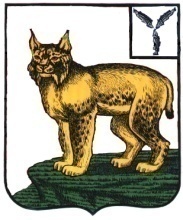 СОБРАНИЕ ДЕПУТАТОВТУРКОВСКОГО МУНИЦИПАЛЬНОГО РАЙОНАРЕШЕНИЕ №52/2От 15 октября 2015 года						р.п. ТуркиО бюджетном процессе вТурковском муниципальном районеВ соответствии с Бюджетным кодексом Российской Федерации, Уставом Турковского муниципального района Собрание депутатов решило:1. Утвердить Положение о бюджетном процессе в Турковском муниципальном районе согласно приложению.2. Признать утратившим силу решение Собрания депутатов Турковского муниципального района от  29 августа 2011 года № 7/6 Об  утверждении   положения «О    бюджетном   процессе   в Турковском  муниципальном районе».3. Признать  утратившим силу решение Собрания депутатов Турковского муниципального района от  27 февраля 2015 года № 47/2 «О внесении изменений в Положение о бюджетном процессе в Турковском муниципальном районе»4. Опубликовать настоящее решение в официальном информационном бюллетене «Вестник Турковского муниципального района».5. Настоящее решение вступает в силу со дня его официального опубликования.И.о .главы Турковскогомуниципального района 	                         				А.Я. КрапаускасПриложение к решениюСобрания депутатовТурковского муниципального районаот 15 октября 2015 года №52/2О БЮДЖЕТНОМ ПРОЦЕССЕ В ТУРКОВСКОМ МУНИЦИПАЛЬНОМ РАЙОНЕГлава 1. ОБЩИЕ ПОЛОЖЕНИЯПункт 1. Правоотношения, регулируемые настоящим РешениемК бюджетным правоотношениям, регулируемым настоящим Решением, относятся отношения, возникающие между субъектами бюджетных правоотношений в процессе:1) составления и рассмотрения проектов бюджета муниципального района;2) утверждения и исполнения бюджета муниципального района, контроля за его исполнением, осуществления бюджетного учета, составления, рассмотрения и утверждения бюджетной отчетности.Пункт 2. Регулирование бюджетных отношений по вопросам,отнесенным к компетенции района1. Настоящим Решением устанавливается порядок:1) составления и рассмотрения проекта бюджета муниципального района;2) утверждения, исполнения и осуществления контроля за исполнением бюджета муниципального района;3) утверждения отчета об исполнении бюджета муниципального района.2. Решением о бюджете муниципального района утверждаются:         1) основные характеристики бюджета муниципального района, к которым относятся общий объем доходов, общий объем расходов, дефицит (профицит);2) нормативы распределения доходов между бюджетом муниципального района и местными бюджетами в случае, если они не установлены бюджетным законодательством Российской Федерации;3) перечень и коды главных администраторов доходов бюджета муниципального района, закрепляемые за ними виды (подвиды) доходов бюджета;3.1) перечень и коды главных администраторов доходов бюджетов поселений, администрируемых органами муниципальной власти района, закрепленные за ними виды (подвиды) доходов бюджетов;         4) перечень главных распорядителей средств местного бюджета и распределение бюджетных ассигнований по разделам, подразделам, целевым статьям, группам и подгруппам видов расходов классификации расходов в составе ведомственной структуры расходов местного бюджета на очередной финансовый год;4.1) распределение бюджетных ассигнований местного бюджета по разделам, подразделам, целевым статьям (муниципальным программам района и непрограммным направлениям деятельности) группам и подгруппам видов расходов на очередной финансовый год;4.2) распределение бюджетных ассигнований местного бюджета по целевым статьям (муниципальным программам района и непрограммным направлениям деятельности), группам и подгруппам видов расходов бюджета на очередной финансовый год;5) общий объем бюджетных ассигнований, направляемых на исполнение публичных нормативных обязательств;6) объем межбюджетных трансфертов, получаемых из других бюджетов и (или) предоставляемых другим бюджетам бюджетной системы Российской Федерации, распределение по видам и муниципальным образованиям межбюджетных трансфертов, предоставляемых местным бюджетам;7) объемы бюджетных ассигнований на реализацию муниципальных программ;8) размер резервного фонда Администрации района;9) случаи и порядок предоставления субсидий юридическим лицам (за исключением субсидий муниципальным учреждениям, а также субсидий, указанных в пункте 7 статьи 78 Бюджетного кодекса Российской Федерации), индивидуальным предпринимателям, физическим лицам - производителям товаров, работ, услуг;10) цели, условия и порядок предоставления бюджетных кредитов юридическим лицам, бюджетные ассигнования для их предоставления на срок в пределах финансового года и на срок, выходящий за пределы финансового года, а также ограничения по получателям (заемщикам) бюджетных кредитов;11) цели представления бюджетных кредитов городским, сельским поселениям и размеры платы за пользование этими бюджетными кредитами;12) условия реструктуризации обязательств (задолженности) по бюджетному кредиту;13) перечень статей и видов источников финансирования дефицита бюджета в составе источников финансирования дефицита местного бюджета;14) перечень и коды главных администраторов источников финансирования дефицита бюджета муниципального района, закрепляемые за ними источники финансирования дефицита бюджета муниципального района;15) верхний предел муниципального долга по состоянию на 1 января года, следующего за очередным финансовым годом, представляющий собой расчетный показатель, с указанием в том числе верхнего предела долга по муниципальным гарантиям ;16) программа муниципальных заимствований района;17) программа муниципальных гарантий района;18) объем остатков средств бюджета на начало текущего финансового года, который может быть направлен в текущем финансовом году на покрытие временных кассовых разрывов и на увеличение бюджетных ассигнований на оплату заключенных от имени Турковского района муниципальных контрактов на поставку товаров, выполнение работ, оказание услуг, подлежавших в соответствии с условиями этих муниципальных контрактов оплате в отчетном финансовом году, в объеме, непревышающем сумму остатка неиспользованных бюджетных ассигнований на указанные цели;18.1) случаи увеличения бюджетных ассигнований местного бюджета на оплату заключенных от имени Турковского района муниципальных контрактов на поставку товаров, выполнение работ, оказание услуг за счет не использованного на начало текущего года остатка средств местного бюджета, подлежавших в соответствии с условиями этих государственных контрактов оплате в отчетном финансовом году; 18.2) перечень юридических лиц, не являющихся муниципальными учреждениями и муниципальными унитарными предприятиями, которым планируется предоставление бюджетных инвестиций; объемы и цели предоставляемых бюджетных инвестиций в объекты капитального строительства; 19) иные характеристики бюджета муниципального района в соответствии с Бюджетным кодексом Российской Федерации, законами области и правовыми актами муниципального района.Проект бюджета муниципального района составляется и утверждается сроком на один год (на очередной финансовый год).3. Иными правовыми актами муниципального района устанавливаются:1) порядок распределения дотаций на выравнивание бюджетной обеспеченности поселений, порядок определения критерия выравнивания финансовых возможностей поселений, порядок определения критерия выравнивания расчетной бюджетной обеспеченности поселений;2) общий порядок и условия предоставления межбюджетных трансфертов из местных бюджетов;2.1) нормативы отчислений в местные бюджеты от налогов и сборов, являющихся источниками формирования доходов местного бюджета;3) порядок предоставления от имени района муниципальных гарантий района;4) порядок формирования и правовой статус контрольно-счетного органа района;5) ответственность за нарушение нормативных правовых актов района по вопросам регулирования бюджетных правоотношений в случае и порядке, предусмотренных Бюджетным кодексом Российской Федерации;6) создание, порядок формирования и использования средств резервного фонда администрации;4. Правовыми актами Администрации района устанавливаются:1) порядок разработки прогноза социально экономического развития района на очередной финансовый год и плановый период;2) порядок и сроки составления проекта бюджета муниципального района;3) порядок разработки и форма среднесрочного финансового плана муниципального района;4) порядок осуществления бюджетных полномочий главными администраторами доходов бюджета муниципального района, являющихся органами муниципальной власти района и (или) находящимися в их ведении казенными учреждениями;5) порядок предоставления межбюджетных трансфертов поселениям в пределах полномочий, предоставляемых бюджетным законодательством Российской Федерации;6) условия расходования субсидий бюджетам поселений из бюджета муниципального района;7) порядок ведения реестра расходных обязательств района;8) порядок формирования и реализации муниципальной программы;9) порядок принятия решений о разработке муниципальных программ, их формирования и реализации, порядок проведения оценки эффективности реализации муниципальных программ и ее критерии;9.1) сроки реализации муниципальных программ района; сроки утверждения муниципальных программ района, предлагаемых к реализации начиная с очередного финансового года, а также изменений в ранее утвержденные муниципальные программы района;10) порядок использования бюджетных ассигнований резервного фонда Администрации муниципального района;11) порядок проведения реструктуризации обязательств (задолженности) по бюджетному кредиту;12) порядок формирования муниципального задания и порядок финансового обеспечения выполнения муниципального задания;12.1) порядок формирования, ведения и утверждения ведомственных перечней муниципальных услуг и работ, оказываемых и выполняемых муниципальными учреждениями района; 13) категории и (или) критерии отбора юридических лиц (за исключением муниципальных учреждений), индивидуальных предпринимателей, физических лиц - производителей товаров, работ, услуг, имеющих право на получение субсидий; цели, условия и порядок предоставления субсидий; порядок возврата субсидий в случае нарушения условий, установленных при их предоставлении; порядок возврата в текущем финансовом году получателем субсидий остатков субсидий, не использованных в отчетном финансовом году, в случаях, предусмотренных соглашениями (договорами) о предоставлении субсидий; положения об обязательной проверке главным распорядителем (распорядителем) средств местного бюджета, предоставляющим субсидию, и органами муниципального финансового контроля соблюдения условий, целей и порядка предоставления субсидий их получателями; 14) порядок разработки, утверждения и реализации ведомственных целевых программ за счет средств бюджета муниципального района;15) порядок предоставления средств из бюджета муниципального района на условиях, установленных решением о бюджете муниципального района;16) порядок осуществления органом внутреннего муниципального финансового контроля района полномочий по внутреннему муниципальному финансовому контролю; порядок осуществления внутреннего финансового контроля и внутреннего финансового аудита главными распорядителями (распорядителями) средств местного бюджета, главными администраторами (администраторами) доходов местного бюджета, главными администраторами (администраторами) источников финансирования дефицита местного бюджета; порядок проведения проверки годового отчета об исполнении местного бюджета в случаях, установленных Бюджетным кодексом Российской Федерации; 16.1) уполномоченный орган исполнительной власти района, представляющий Турковский муниципальный район в договоре о предоставлении бюджетного кредита, а также в правоотношениях, возникающих в связи с его заключением; 16.2) орган исполнительной власти района, уполномоченный для обращения в суд с исковым заявлением о возмещении ущерба, причиненного Турковского муниципальному району нарушением бюджетного законодательства Российской Федерации и иных нормативных правовых актов, регулирующих бюджетные правоотношения;17) иные полномочия в соответствии с федеральным законодательством, законодательством области и правовыми актами муниципального района;18) порядок предоставления субсидий из бюджета муниципального района бюджетным и автономным учреждениям на финансовое обеспечение выполнение ими муниципального задания;18.1) порядок определения объема и условия предоставления субсидий из бюджета муниципального района бюджетным и автономным учреждениям на иные цели;18.2) порядок определения объема и предоставления субсидий за счет средств бюджета муниципального района иным некоммерческим организациям, не являющимся муниципальными учреждениями;18.3) порядок предоставления за счет средств местного бюджета грантов в форме субсидий некоммерческим организациям, не являющимся казенными учреждениями, в том числе предоставляемых органами исполнительной власти района по результатам проводимых ими конкурсов бюджетным и автономным учреждениям, включая учреждения, в отношении которых указанные органы не осуществляют функции и полномочия учредителя, если данный порядок не определен решениями о предоставлении указанных грантов, принятыми всоответствии с бюджетным законодательством Российской Федерации, законодательством Саратовской области, правовыми актами муниципального района;18.4) порядок предоставления юридическим лицам (за исключением муниципальных учреждений), индивидуальным предпринимателям, физическим лицам грантов в форме субсидий, в том числе предоставляемых на конкурсной основе, если данный порядок не определен решениями о предоставлении указанных грантов, принятыми в соответствии с бюджетным законодательством Российской Федерации, законодательством Саратовской области, правовыми актами муниципального района;18.5) порядок принятия решения о подготовке и реализации бюджетных инвестиций за счет средств местного бюджета в объекты капитального строительства муниципальной собственности района и (или) на приобретение объектов недвижимого имущества в муниципальную собственность района в форме капитальных вложений в основные средства, находящиеся (которые будут находиться) в муниципальной собственности района;18.6) порядок принятия решений о предоставлении из местного бюджета бюджетных инвестиций юридическим лицам, не являющимся муниципальными учреждениями и муниципальными унитарными предприятиями, в объекты капитального строительства и (или) на приобретение объектов недвижимого имущества;18.7) порядок принятия администрацией района решений о предоставлении субсидий из местного бюджета на осуществление бюджетными и автономными учреждениями района, муниципальными унитарными предприятиями района капитальных вложений в объекты капитального строительства муниципальной собственности района или приобретение объектов недвижимого имущества в муниципальную собственность района, а также порядок предоставления указанных субсидий;18.8) порядок принятия решения получателем бюджетных средств, предоставляющим субсидию, о наличии потребности направления средств в объеме остатка не использованной на начало очередного финансового года ранее перечисленной бюджетным и автономным учреждениям района, муниципальным унитарным предприятиям района субсидии из местного бюджета на осуществление капитальных вложений в объекты капитального строительства муниципальной собственности района или приобретение объектов недвижимого имущества в муниципальную собственность района на цели предоставления указанной субсидии; 18.9) порядок принятия администрацией района решений о предоставлении получателям бюджетных средств права заключать соглашения о предоставлении бюджетным и автономным учреждениям района, муниципальным унитарным предприятиям района субсидий из районного бюджета на осуществление капитальных вложений в объекты капитального строительства муниципальной собственности района или приобретение объектов недвижимого имущества в муниципальную собственность района на срок реализации решений администрации района о предоставлении субсидий, превышающий срок действия утвержденных получателю бюджетных средств лимитов бюджетных обязательств на предоставление субсидий; 18.10) условия передачи полномочий и порядок заключения соглашений о передаче на безвозмездной основе полномочий муниципального заказчика по заключению и исполнению от имени района муниципальных контрактов от лица органов исполнительной власти района при осуществлении бюджетных инвестиций в объекты муниципальной собственности района бюджетным и автономным учреждениям района, в отношении которых указанные органы осуществляют функции и полномочия учредителей, или муниципальным унитарным предприятиям района, в отношении которых указанные органы осуществляют права собственника имущества района;   18.11) порядок предоставления, использования и возврата из бюджета поселений бюджетных кредитов, предоставленных из бюджета муниципального района. 4.1. Правовыми актами администрации муниципального района принимаются решения о:предоставлении за счет средств местного бюджета грантов в форме субсидий некоммерческим организациям, не являющимся казенными учреждениями, в том числе предоставляемых органами исполнительной власти района по результатам проводимых ими конкурсов бюджетным и автономным учреждениям, включая учреждения, в отношении которых указанные органы не осуществляют функции и полномочия учредителя; предоставлении грантов в форме субсидий юридическим лицам (за исключением муниципальных учреждений), индивидуальным предпринимателям, физическим лицам, в том числе предоставляемых на конкурсной основе. Глава 2. УЧАСТНИКИ БЮДЖЕТНОГО ПРОЦЕССА И ИХ ПОЛНОМОЧИЯПункт 3. Участники бюджетного процесса, обладающиебюджетными полномочиямиУчастниками бюджетного процесса являются: Собрание депутатов Турковского муниципального района;Глава Турковского муниципального района;Администрация Турковского муниципального района;Глава Администрации Турковского муниципального района;Финансовый орган Турковского муниципального района; орган внутреннего муниципального финансового контроля района;контрольно-счетный орган; главные распорядители (распорядители) средств бюджета муниципального района;главные администраторы (администраторы) доходов бюджета муниципального района;главные администраторы (администраторы) источников финансирования дефицита бюджета муниципального района;получатели средств бюджета муниципального района.Пункт 4. Бюджетные полномочия Собрания депутатов Турковского муниципального районаСобрание депутатов Турковского муниципального района:1) рассматривает и утверждает бюджет муниципального района и отчет о его исполнении;2) осуществляет контроль в ходе рассмотрения отдельных вопросов и исполнения бюджета муниципального района; 3) формирует контрольно-счетный орган и определяет его статус; 4) осуществляет иные полномочия, которые в соответствии с федеральным законодательством, законами области и правовыми актами муниципального района отнесены к его полномочиям.            Пункт 5. Бюджетные полномочия Главы Турковского муниципального района          Глава Турковского муниципального района:выносит проект местного бюджета и отчет об исполнении местного бюджета на публичные слушания;подписывает и обнародует решения, принятые Собранием депутатов Турковского муниципального района о местном бюджете, о внесении изменений в местный бюджет Турковского муниципального района, об утверждении отчета об исполнении местного бюджета;осуществляет иные бюджетные полномочия, которые в соответствии с федеральными законами, законами Саратовской области, Уставом Турковского муниципального района, решениями Собрания депутатов Турковского муниципального района и настоящим Положением отнесены к его компетенции.Пункт 6. Бюджетные полномочия Администрации Турковскогомуниципального районаАдминистрация Турковского муниципального района:1) обеспечивает составление проекта бюджета муниципального района, среднесрочного финансового плана муниципального района;2) вносит в Собрание депутатов Турковского муниципального района проекты решений о бюджете муниципального района, о внесении изменений в решения о бюджете муниципального района, об исполнении бюджета муниципального района;3) определяет основные направления бюджетной политики и основные направления налоговой политики; 3.1) устанавливает порядок осуществления внутреннего финансового контроля и внутреннего финансового аудита главными распорядителями (распорядителями) бюджетных средств, главными администраторами (администраторами) доходов, главными администраторами (администраторами) источников финансирования дефицита бюджета; 4) утверждает муниципальные программы района; 5) устанавливает перечень документов, необходимых для предоставления муниципальных гарантий района;6) принимает решение о предоставлении муниципальных гарантий и предоставляет муниципальные гарантии района;7) принимает решение о списании с муниципального долга района долговых обязательств, выраженных в валюте Российской Федерации, по истечении сроков, установленных Бюджетным кодексом Российской Федерации;8) обеспечивает исполнение бюджета муниципального, составление бюджетной отчетности;9) утверждает и представляет в Собрание депутатов Турковского муниципального района и контрольно-счетный орган отчеты об исполнении бюджета муниципального района по форме, установленной Министерством финансов Российской Федерации, за первый квартал, полугодие и девять месяцев текущего финансового года; 9.1) принимает решения о:предоставлении за счет средств местного бюджета грантов в форме субсидий некоммерческим организациям, не являющимся казенными учреждениями, в том числе предоставляемых органами исполнительной власти района по результатам проводимых ими конкурсов муниципальным и автономным учреждениям, включая учреждения, в отношении которых указанные органы не осуществляют функции и полномочия учредителя;предоставлении грантов в форме субсидий юридическим лицам (за исключением государственных учреждений), индивидуальным предпринимателям, физическим лицам, в том числе предоставляемых на конкурсной основе;подготовке и реализации бюджетных инвестиций за счет средств местного бюджета в объекты капитального строительства муниципальной собственности района и (или) на приобретение объектов недвижимого имущества в муниципальную собственность района в форме капитальных вложений в основные средства, находящиеся (которые будут находиться) в муниципальной собственности района;предоставлении за счет средств местного бюджета бюджетных инвестиций юридическим лицам, не являющимся муниципальными учреждениями и муниципальными унитарными предприятиями, в объекты капитального строительства и (или) на приобретение объектов недвижимого имущества; 10) осуществляет иные полномочия в сфере бюджетного процесса, которые в соответствии с федеральным законодательством, законами области и настоящим Положением отнесены к его компетенции;11) осуществляет текущие анализ и оценку социально-экономического развития муниципального района;12) ежегодно разрабатывает прогнозы социально-экономического развития муниципального района на три года (очередной финансовый год и плановый период);13) разрабатывает проект районной программы;14) осуществляет анализ эффективности реализации муниципальных программ района и ведомственных целевых программ;15) осуществляет иные полномочия в сфере бюджетного процесса, которые в соответствии с федеральным законодательством, законами области и правовыми актами местного самоуправления отнесены к его компетенции.Пункт 7. Бюджетные полномочия Главы администрации Турковского муниципального районаГлава администрации Турковского муниципального района:направляет проект местного бюджета на очередной финансовый год и отчет об исполнении местного бюджета Главе Турковского муниципального района для вынесения на публичные слушания;утверждает порядок разработки прогноза социально-экономического развития Турковского муниципального района;устанавливает порядок исполнения бюджетных полномочий главных администраторов доходов бюджета, являющихся органами администрации Турковского муниципального района, и(или) находящихся в их ведении казенных учреждений;вносит на рассмотрение Собрания депутатов Турковского муниципального района проекты решений Собрания депутатов Турковского муниципального района о бюджете, об установлении, изменении или отмене местных налогов и сборов, проекты решений о внесении изменений в местный бюджет, проект решения об утверждении отчета об исполнении местного бюджета;дает заключения на проекты решений Собрания депутатов Турковского муниципального района, предусматривающие установление, изменение и отмену местных налогов и сборов, введение налоговых льгот по местным налогам, осуществление расходов из местного бюджета, внесенные не по инициативе главы администрации Турковского муниципального района;обеспечивает исполнение местного бюджета, распоряжается средствами местного бюджета в соответствии с Бюджетным кодексом Российской Федерации, федеральными законами, законами Саратовской области, решением Собрания депутатов Турковского муниципального района о местном бюджете на очередной финансовый год и несет ответственность за исполнение местного бюджета;осуществляет иные бюджетные полномочия, которые в соответствии с федеральными законами, законами Саратовской области, Уставом Турковского муниципального района, решениями Собрания депутатов Турковского муниципального района и настоящим Положением отнесены к его компетенции.Пункт 8. Бюджетные полномочия финансового органа районаФинансовый орган района:1) получает в установленном порядке от федеральных органов исполнительной власти и их территориальных органов, органов исполнительной власти области, органов местного самоуправления материалы, необходимые для составления проекта бюджета муниципального района, среднесрочного финансового плана района;2) организует составление и непосредственно составляет проект бюджета муниципального района, среднесрочный финансовый план района, представляет их в Администрацию района3) разрабатывает прогноз основных параметров консолидированного бюджета района;4) утверждает порядок и методику планирования бюджетных ассигнований;5) устанавливает порядок представления в финансовый орган района утвержденных бюджетов поселений;6) утверждает перечень кодов подвидов по видам доходов, главными администраторами которых являются органы муниципальной власти района и (или) находящиеся в их ведении казенные учреждения; 6.1) устанавливает перечень и коды целевых статей расходов местного бюджета (за исключением расходов бюджета, осуществляемых за счет межбюджетных субсидий, субвенций и иных межбюджетных трансфертов, имеющих целевое назначение, перечень и коды целевых статей которых установлены финансовым органом, осуществляющим составление и организацию исполнения бюджета, из которого предоставляются указанные межбюджетные субсидии, субвенции и иные межбюджетные трансферты, имеющие целевое назначение); 7) организует ведение реестра расходных обязательств района, устанавливает порядок предоставления и осуществляет свод реестров расходных обязательств муниципальных образований района;8) разрабатывает программу муниципальных заимствований;9) осуществляет от имени муниципального района муниципальные заимствования;10) осуществляет в установленном им порядке анализ финансового состояния принципала в целях предоставления муниципальной гарантии;11) ведет учет выданных муниципальных гарантий, исполнения обязательств принципала, обеспеченных этими гарантиями, осуществления гарантом платежей по выданным муниципальным гарантиям;12) осуществляет ведение муниципальной долговой книги района и передает информацию о муниципальных долговых обязательствах района в Министерство финансов Саратовской области;13) осуществляет управление муниципальным долгом района; 14) осуществляет в установленном им порядке оценку надежности (ликвидности) банковской гарантии, поручительства, предоставляемых в качестве обеспечения по бюджетному кредиту;15) устанавливает в соответствии с общими требованиями, определяемыми Министерством финансов Российской Федерации, порядок взыскания остатков непогашенных бюджетных кредитов, включая проценты, штрафы и пени;16) осуществляет следующие полномочия по внутреннему муниципальному финансовому контролю за исполнением бюджета муниципального района:контроль за не превышением суммы по операции над лимитами бюджетных обязательств и (или) бюджетными ассигнованиями местного бюджета на соответствующий финансовый год;контроль за соответствием содержания проводимой операции коду бюджетной классификации Российской Федерации, указанному в платежном документе, представленном получателем средств местного бюджета муниципального района;контроль за наличием документов, подтверждающих возникновение денежного обязательства, подлежащего оплате за счет средств местного бюджета;контроль за соответствием сведений о поставленном на учет бюджетном обязательстве по муниципальному контракту сведениям о данном муниципальном контракте, содержащемся в предусмотренном законодательством Российской Федерации о контрактной системе в сфере закупок товаров, работ, услуг для обеспечения муниципальных нужд реестре контрактов, заключенных заказчиками; 17) организует исполнение бюджета муниципального района;18) устанавливает порядок составления и ведения сводной бюджетной росписи бюджета муниципального района, бюджетных росписей главных распорядителей средств бюджета муниципального района;19) устанавливает порядок составления и ведения кассового плана, состав и сроки представления главными распорядителями средств бюджета муниципального района, главными администраторами доходов бюджета муниципального района, главными администраторами источников финансирования дефицита бюджета муниципального района сведений, необходимых для составления и ведения кассового плана;20) устанавливает порядок исполнения местного бюджета по источникам финансирования дефицита бюджета муниципального района, за исключением операций по управлению остатками средств на едином счете бюджета муниципального района, порядок санкционирования оплаты денежных обязательств, подлежащих исполнению за счет бюджетных ассигнований по источникам финансирования дефицита бюджета муниципального района; 20.1) осуществляет операции по управлению остатками средств на едином счете местного бюджета; 21) осуществляет составление и ведение сводной бюджетной росписи бюджета муниципального района и кассового плана бюджета муниципального района;22) открывает и ведет лицевые счета главных распорядителей, распорядителей и получателей средств бюджета муниципального района в установленном им порядке;23) осуществляет в установленном им порядке санкционирование оплаты денежных обязательств получателей средств бюджета муниципального района с лицевых счетов, открытых в финансовом органе района;24) в предусмотренных законодательством случаях приостанавливает операции по лицевым счетам главных распорядителей, распорядителей и получателей средств бюджета муниципального района;25) устанавливает порядок составления и сроки представления бюджетной отчетности для главных распорядителей (распорядителей) и получателей средств бюджета муниципального района, главных администраторов доходов и главных администраторов источников финансирования дефицита бюджета муниципального района, органов, организующих исполнение бюджетов муниципальных образований района;26) ежемесячно составляет и представляет отчет о кассовом исполнении консолидированного бюджета района в министерство финансов области в порядке, установленном Министерством финансов Российской Федерации; 27) ежеквартально представляет отчет о кассовом исполнении бюджета муниципального по форме, установленной Министерством финансов Российской Федерации, в Собрание депутатов муниципального района и контрольно-счетную комиссию муниципального района;28) представляет на утверждение Администрации Турковского муниципального района отчеты об исполнении бюджета муниципального района по форме, установленной Министерством финансов Российской Федерации, за первый квартал, полугодие и девять месяцев текущего финансового года;29) устанавливает порядок завершения операций по исполнению бюджета муниципального района в текущем финансовом году;30) подготавливает проект решения об исполнении бюджета муниципального района; 31) обладает правом требовать от главных распорядителей, распорядителей и получателей средств бюджета муниципального района представления информации об использовании средств бюджета муниципального района и иных сведений, связанных с получением, перечислением, зачислением и использованием указанных средств; 32) ведет сводный реестр главных распорядителей, распорядителей и получателей средств бюджета муниципального района, главных администраторов и администраторов доходов бюджета муниципального района, главных администраторов и администраторов источников финансирования дефицита бюджета муниципального района;33) обладает правом запрашивать в установленном порядке от территориального органа Федерального казначейства данные о кассовых операциях по исполнению местных бюджетов;34) организует исполнение судебных актов по обращению взыскания на средства местного бюджета в случаях и порядке, предусмотренных Бюджетным кодексом Российской Федерации и Федеральным законом от 8 мая 2010 г. N 83-ФЗ "О внесении изменений в отдельные законодательные акты Российской Федерации в связи с совершенствованием правового положения государственных (муниципальных) учреждений; 34.1) устанавливает порядок исполнения решения о применении бюджетных мер принуждения; 34.2) принимает решение о применении бюджетных мер принуждения, предусмотренных Бюджетным кодексом Российской Федерации, на основании уведомлений о применении бюджетных мер принуждения; 34.3) устанавливает с учетом общих требований, установленных Министерством финансов Российской Федерации, порядок взыскания средств в объеме остатка не использованной на начало очередного финансового года субсидии из местного бюджета учреждениями района, муниципальными унитарными предприятиями области капитальных вложений в объекты капитального строительства муниципальной собственности района или приобретение объектов недвижимого имущества в муниципальную собственность района при отсутствии решения получателя бюджетных средств, предоставившего субсидию, о наличии потребности направления этих средств на цели предоставления субсидии; 35) осуществляет иные полномочия в сфере бюджетного процесса, которые в соответствии с федеральным законодательством, законами области и правовыми актами органов местного самоуправления отнесены к его компетенции.Пункт 9. Исключительные полномочия руководителяфинансового органа муниципального района1. Руководитель финансового органа муниципального района имеет исключительное право:1) утверждать сводную бюджетную роспись бюджета муниципального района;2) вносить изменения в сводную бюджетную роспись бюджета муниципального района без внесения изменений в решение о бюджете муниципального района в случаях, установленных Бюджетным кодексом Российской Федерации; 3) утверждать лимиты бюджетных обязательств для главных распорядителей средств бюджета муниципального района;4) вносить изменения в лимиты бюджетных обязательств;     5) давать разрешение на представление бюджетных кредитов из местного бюджета. Пункт 9.1. Полномочия органа внутреннего муниципальногофинансового контроля района Орган внутреннего муниципального финансового контроля района:1) осуществляет полномочия по внутреннему муниципальному финансовому контролю в сфере бюджетных правоотношений;2) осуществляет внутренний муниципальный финансовый контроль в отношении закупок товаров, работ, услуг для обеспечения нужд области, предусмотренный частью 8 статьи 99 Федерального закона «О контрактной системе в сфере закупок товаров, работ, услуг для обеспечения государственных и муниципальных нужд»; 3) проводит анализ осуществления главными администраторами средств местного бюджета внутреннего финансового контроля и внутреннего финансового аудита;4) осуществляет иные полномочия в соответствии с федеральным законодательством.Пункт 10. Бюджетные полномочия главных распорядителей(распорядителей) средств бюджета муниципального района,главных администраторов (администраторов) доходов бюджетамуниципального района, главных администраторов(администраторов) источников финансирования дефицитабюджета муниципального района, получателей средств бюджета муниципального района1. Главные распорядители (распорядители) средств бюджета муниципального района, главные администраторы (администраторы) доходов бюджета муниципального района, главные администраторы (администраторы) источников финансирования дефицита бюджета муниципального района, получатели средств бюджета муниципального района осуществляют бюджетные полномочия, установленные Бюджетным кодексом Российской Федерации.2. Наряду с установленными Бюджетным кодексом Российской Федерации полномочиями главный администратор доходов бюджета муниципального района:1) представляет в финансовый орган района предложения по внесению изменений в решение о бюджете муниципального района на текущий год; 2) представляет в финансовый орган района предложения по детализации кодов бюджетной классификации по администрируемым доходам;3) устанавливает порядок представления подведомственными администраторами сведений и отчетности, необходимых для исполнения полномочий главного администратора;3. Наряду с установленными Бюджетным кодексом Российской Федерации полномочиями администратор источников финансирования дефицита бюджета муниципального района:1) принимает решение о возврате излишне уплаченных (взысканных) поступлений в бюджет муниципального района по источникам финансирования дефицита бюджета муниципального района;2) осуществляет взыскание задолженности по поступлениям в бюджет муниципального района по источникам финансирования дефицита бюджета муниципального района;3) принимает решение о зачете (уточнении) платежей в бюджет муниципального района по источникам финансирования дефицита бюджета муниципального района;4) представляет предложения по внесению изменений в решение о бюджете муниципального района на текущий финансовый год; 5) представляет предложения по детализации кодов бюджетной классификации по администрируемым источникам финансирования дефицита бюджета;6) формирует и представляет главному администратору бюджетную отчетность.Глава 3. ОРГАНИЗАЦИЯ БЮДЖЕТНОГО ПРОЦЕССАПункт 11. Взаимодействие Администрации Турковского  муниципального районаи Собрания депутатов Турковского муниципального района в процессе подготовки проекта решенияо бюджете муниципального района1. Депутаты Собрания депутатов Турковского муниципального района вправе принимать участие в работе органов исполнительной власти района по разработке проекта среднесрочного финансового плана района и проекта решения о бюджете муниципального района.2. Администрация Турковского муниципального  района организует рассмотрение проекта решения о бюджете муниципального района и прогноза консолидированного бюджета муниципального района на своем заседании с участием депутатов Собрания депутатов Турковского муниципального района.Пункт 12. Документы и материалы, представляемыев Собрание депутатов Турковского муниципального района одновременно с проектом решения о бюджете муниципального района1. Одновременно с проектом решения о бюджете муниципального района на рассмотрение Собрания депутатов Турковского муниципального района вносятся следующие документы и материалы:1) основные направления бюджетной политики и основные направления налоговой политики; 2) предварительные итоги социально-экономического развития района за истекший период текущего финансового года и ожидаемые итоги социально-экономического развития района за текущий финансовый год;3) прогноз социально-экономического развития района на очередной финансовый год и плановый период; 4) проект среднесрочного финансового плана района, утвержденный Администрацией Турковского муниципального района;5) пояснительная записка к проекту решения о бюджете муниципального района; 6) верхний предел муниципального долга района по состоянию на 1 января года, следующего за очередным финансовым годом;  7) методики (проекты методик) и расчеты распределения межбюджетных трансфертов; 8) оценка ожидаемого исполнения бюджета муниципального района за текущий финансовый год;9) прогноз исполнения консолидированного бюджета муниципального района за текущий финансовый год;10) предложенные Собранием  депутатов Турковского муниципального района проекты бюджетных смет указанных органов, представляемые в случае возникновения разногласий с финансовым органом района в отношении указанных бюджетных смет;11) паспорта муниципальных программ муниципального района (проекты изменений в указанные паспорта). 2. В случае если в очередном финансовом году общий объем расходов недостаточен для финансового обеспечения установленных законодательством района расходных обязательств района, Администрация Турковского муниципального района вносит в Собрание депутатов Турковского муниципального района проекты решений об изменении сроков вступления в силу (приостановлении действия) в очередном финансовом году отдельных положений нормативных актов района, не обеспеченных источниками финансирования в очередном финансовом году.Пункт 13. Публичное обсуждение проекта бюджетамуниципального района1. Проект бюджета муниципального района подлежит официальному опубликованию, и по нему проводятся публичные слушания.2. Публичные слушания по проекту бюджета муниципального района проводятся в соответствии с Положением о проведении публичных слушаний в Турковском муниципальном районе. 3. Для участия в публичных слушаниях по проекту бюджета муниципального района приглашаются депутаты Собрания депутатов Турковского муниципального района, представители правоохранительных органов, органов местного самоуправления, средств массовой информации, осуществляющих свою деятельность на территории района.4. Проект бюджета муниципального района на очередной финансовой год, а также информационное сообщение о дате, месте и времени проведения публичных слушаний подлежит официальному опубликованию в средствах массовой информации и размещению на сайтах администрации муниципального района в информационно-телекоммуникационной сети «Интернет» не менее чем за пять дней до дня проведения публичных слушаний.5. С момента опубликования и размещение на сайте администратора района в информационно-телекоммуникационной сети «Интернет» проекта бюджета муниципального района на очередной финансовый год заинтересованные лица вправе направлять в адрес финансового управления района аргументированные замечания и предложения по проекту бюджета муниципального района.6. Финансовое управление района по поступившим замечаниям и предложениям подготавливает обобщенную информацию для публичных слушаний.7. Публичные слушания ведет председательствующий, который информирует присутствующих о существе обсуждаемых вопросов, порядке проведения публичных слушаний, об участвующих в них лицах.8. На публичных слушаниях ведется протокол, который подписывается председательствующим. Копия протокола публичных слушаний направляется для сведения в Собрание депутатов Турковского муниципального района.9. Поступившие в ходе проведения публичных слушаний замечания и предложения носят рекомендательный характер.Пункт 14. Внесение проекта решения о бюджетемуниципального района в Собрание депутатов Турковского муниципального района1. Проект решения о бюджете муниципального района вносится в Собрание депутатов Турковского муниципального района Администрацией Турковского муниципального района.2. Проект решения о бюджете муниципального района считается внесенным в срок, если он доставлен в Собрание депутатов Турковского муниципального района до 16 часов 15 ноября текущего года.3. Проект решения о бюджете муниципального района направляется в контрольно-счетный орган для проведения экспертизы и подготовки заключения о соответствии предоставленных документов и материалов требованиям Бюджетного кодекса и настоящего Положения, и в постоянную комиссию Собрания депутатов Турковского муниципального района, регулирующую бюджетные отношения, которая в течение десяти рабочих дней рассматривает представленный проект бюджета муниципального района. Заключение контрольно-счетного органа муниципального района учитывается при подготовке депутатами Собрания депутатов Турковского муниципального района поправок к проекту решения о бюджете муниципального района. Проект решения о бюджете муниципального района с предложениями и поправками от постоянной комиссии, иными документами, предусмотренными регламентом, Собрание депутатов Турковского муниципального района принимает к рассмотрению.Предельный срок принятия решения о бюджете муниципального района на заседании Собрания  депутатов Турковского муниципального района не может быть позднее 25 декабря.Решение о бюджете муниципального района должно содержать норму, предусматривающую вступление его в силу с 1 января очередного финансового года.Принятое решение о бюджете муниципального района подлежит официальному опубликованию.Глава 4. ВНЕСЕНИЕ ИЗМЕНЕНИЙ В РЕШЕНИЕО БЮДЖЕТЕ МУНИЦИПАЛЬНОГО РАЙОНАПункт 15. Внесение изменений в решение о бюджетемуниципального района1. Проекты решений о внесении изменений в решения о бюджете муниципального района на текущий финансовый год по всем вопросам, являющимся предметом правового регулирования указанных решений, представляются в Собрание депутатов Турковского муниципального района Администрацией Турковского муниципального района2. Рассмотрение указанных проектов решений должно состояться на ближайшем заседании Собрания депутатов Турковского муниципального района.Глава 5. СОСТАВЛЕНИЕ, ПРЕДСТАВЛЕНИЕ, ВНЕШНЯЯ ПРОВЕРКА,РАССМОТРЕНИЕ И УТВЕРЖДЕНИЕ БЮДЖЕТНОЙ ОТЧЕТНОСТИПункт 16. Составление и представление бюджетной отчетности1. Составление бюджетной отчетности осуществляется в порядке и сроки, установленные финансовым органом района.2. Бюджетная отчетность об исполнении бюджета муниципального района составляется финансовым органом района на основании сводной бюджетной отчетности главных распорядителей средств бюджета муниципального района, главных администраторов доходов бюджета муниципального района, главных администраторов источников финансирования дефицита бюджета муниципального района (далее - главные администраторы бюджетных средств) и представляется в Администрацию Турковского муниципального района.3. Бюджетная отчетность об исполнении бюджета муниципального района является годовой. Отчет об исполнении бюджета муниципального района является ежеквартальным.4. Отчеты об исполнении бюджета муниципального района за первый квартал, полугодие и девять месяцев текущего финансового года составляются финансовым органом района, утверждаются Администрацией Турковского муниципального района и направляются в Собрание депутатов Турковского муниципального района и контрольно-счетный орган муниципального района. 5. Ежеквартальные сведения о ходе исполнения бюджета муниципального района, численности муниципальных служащих района и работников муниципальных учреждений, фактических затратах на их денежное содержание подлежат официальному опубликованию.Порядок официального опубликования указанных сведений устанавливается Администрацией Турковского муниципального района.Пункт 17. Формирование отчетности об исполненииконсолидированного бюджета муниципального района1. Финансовый орган муниципального района представляет бюджетную отчетность об исполнении консолидированного бюджета муниципального района в финансовый орган области.Пункт 18. Внешняя проверка годового отчета об исполнении бюджета муниципального района1. Годовой отчет об исполнении бюджета муниципального района до его рассмотрения Собранием депутатов Турковского муниципального района подлежит внешней проверке, которая включает внешнюю проверку бюджетной отчетности главных администраторов бюджетных средств и подготовку заключения на годовой отчет об исполнении бюджета муниципального района.2. Внешняя проверка годового отчета об исполнении бюджета муниципального района осуществляется контрольно-счетным органом муниципального района в порядке, установленном настоящим пунктом, с соблюдением требований Бюджетного кодекса Российской Федерации. 3. Контрольно-счетный орган муниципального района в срок до 15-го марта текущего года направляет в финансовый орган области перечень документов и сведений, необходимых для проведения проверки годового отчета об исполнении бюджета муниципального района. 4. Администрация муниципального района представляет в контрольно-счетный орган муниципального района годовой отчет об исполнении бюджета муниципального района для подготовки заключения на него не позднее 1-го апреля текущего года. Подготовка заключения на годовой отчет об исполнении бюджета муниципального района проводится в срок до 1-го мая текущего года. Главные администраторы бюджетных средств представляют годовую бюджетную отчетность в Контрольно-счетный орган не позднее 15-го марта текущего года. 5. Контрольно-счетный орган муниципального района готовит заключение на годовой отчет об исполнении бюджета муниципального района с учетом данных внешней проверки годовой бюджетной отчетности главных администраторов бюджетных средств. 6. Заключение на годовой отчет об исполнении бюджета муниципального района не позднее 1-го июня текущего года представляется контрольно-счетным органом муниципального района в Собрание депутатов Турковского муниципального района с одновременным направлением соответственно в администрацию муниципального района, финансовый орган муниципального района. Пункт 19. Заключение Контрольно-счетного органамуниципального района Заключение контрольно-счетного органа на годовой отчет об исполнении бюджета муниципального района включает: анализ результатов проверок отчетности главных администраторов средств бюджета муниципального района;выявленные нарушения и недостатки по исполнению решения о бюджете муниципального района;иные данные, определенные решением Собрания депутатов Турковского муниципального района.Пункт 20. Представление, рассмотрение и утверждениегодового отчета об исполнении бюджета муниципального районаСобранием депутатов Турковского муниципального района1. Годовой отчет об исполнении бюджета муниципального района утверждается решением Собрания депутатов Турковского муниципального района.2. Годовой отчет об исполнении бюджета муниципального района представляется администрацией района в Собрание депутатов Турковского  муниципального района не позднее 1-го мая текущего года.3. Одновременно с годовым отчетом об исполнении бюджета муниципального района представляются:проект решения об исполнении бюджета муниципального района за отчетный финансовый год;баланс исполнения бюджета муниципального района;отчет о финансовых результатах деятельности;отчет о движении денежных средств;пояснительная записка;отчет об использовании ассигнований резервного фонда Администрации Турковского муниципального района;отчет о предоставлении и погашении бюджетных кредитов (ссуд), балансовый учет которых осуществляется финансовым органом района; отчет о состоянии муниципального долга на начало и конец отчетного финансового года;отчет об исполнении приложений к решению о бюджете муниципального района за отчетный финансовый год;отчет об исполнении консолидированного бюджета муниципального района.4. Годовой отчет об исполнении бюджета муниципального района должен быть рассмотрен  Собранием депутатов Турковского муниципального района не позднее чем через 30 дней со дня его представления.5. При рассмотрении годового отчета об исполнении бюджета муниципального района Собрание депутатов Турковского муниципального района заслушивает доклад руководителя финансового органа района. 6. По результатам рассмотрения годового отчета об исполнении бюджета муниципального района Собрание депутатов Турковского муниципального района принимает решение об утверждении либо отклонении решения об исполнении бюджета муниципального района.Пункт 21. Публичное обсуждение годового отчетаоб исполнении муниципального района1. По годовому отчету об исполнении бюджета муниципального района проводятся публичные слушания.2. Проведение публичных слушаний по годовому отчету об исполнении бюджета муниципального района в порядке, установленном для проведения публичных слушаний по проекту бюджета муниципального района в соответствии с пунктом 12 настоящего решения.Пункт 22. Решение об исполнении бюджетамуниципального района1. Решением об исполнении бюджета муниципального района утверждается отчет об исполнении бюджета муниципального района за отчетный финансовый год с указанием общего объема доходов, расходов и дефицита (профицита) бюджета.2. Отдельными приложениями к решению об исполнении бюджета за отчетный финансовый год утверждаются показатели:доходов бюджета муниципального района по кодам классификации доходов бюджета;доходов бюджета муниципального района по кодам видов доходов, подвидов доходов, классификации операций сектора муниципального управления, относящихся к доходам бюджета муниципального района;расходов бюджета муниципального района по ведомственной структуре расходов бюджета;расходов бюджета муниципального района по разделам и подразделам классификации расходов бюджета;источников финансирования дефицита бюджета муниципального района по кодам классификации источников финансирования дефицита бюджета муниципального района;источников финансирования дефицита бюджета муниципального района по кодам групп, подгрупп, статей, видов источников финансирования дефицита бюджета классификации операций сектора муниципального управления, относящихся к источникам финансирования дефицита бюджета муниципального района.Глава 6. ФИНАНСОВЫЙ КОНТРОЛЬ ЗА ИСПОЛНЕНИЕМ БЮДЖЕТАМУНИЦИПАЛЬНОГО РАЙОНА Пункт 23. Органы финансового контроля районаОрганами финансового контроля района являются:Контрольно-счетный орган муниципального района; финансовый орган района;орган внутреннего муниципального финансового контроля района; иные органы в соответствии с Бюджетным кодексом Российской Федерации.Глава 7. ЗАКЛЮЧИТЕЛЬНЫЕ ПОЛОЖЕНИЯПункт 24. Вступление в силу настоящего Решения1. Настоящее Решение вступает в силу с момента его официального опубликования.